УКРАЇНАВИКОНКОМ ОСТРОЗЬКОЇ МІСЬКОЇ РАДИ РІВНЕНСЬКОЇ ОБЛАСТІВІДДІЛ ОСВІТИНАКАЗ10 .03.2020				м. Острог				№48-н/вПро внесення змін до паспортів бюджетних програм на 2020 рікВідповідно до статті 20 Бюджетного кодексу України, наказу Міністерства фінансів України від 26.08.2014 №836 (в редакції наказу Міністерства фінансів України від 29.12.2018 №1209) «Правила складання паспортів бюджетних програм місцевих бюджетів та звітів про їх виконання» та рішення міської ради від 20.12.2019 №1070 «Про бюджет Острозької міської об’єднаної територіальної громади на 2020 рік», рішення міської ради від 28.02.2020 року №1105 «Про внесення змін до бюджету Острозької міської об’єднаної територіальної громади на 2020 рік»НАКАЗУЮ:             Внести зміни до паспортів бюджетних програм на 2020 рік відділу освіти виконкому Острозької міської ради за наступними кодами програмної класифікації видатків та кредитування місцевих бюджетів, що додаються: 0611020    Надання загальної середньої освіти закладами загальної середньої освіти у тому                    числі з дошкільними підрозділами (відділеннями, групами) 0613230    Виплата державної соціальної допомоги на дітей – сиріт та дітей, позбавлених                      батьківського піклування, у дитячих будинках сімейного типу та прийомних                    сім’ях, грошового забезпечення батькам – вихователям і прийомним батькам з                    надання соціальних послуг; 0611162    Інші програми та заходи у сфері освітиНачальник відділу освіти                                         	Людмила КУХАРУК 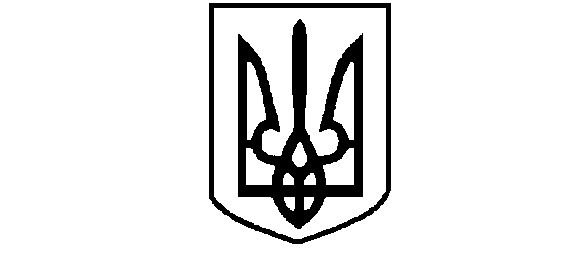 